Name: 		Adresse:	Telefon:	E-Mail:		Institution:	Haben Sie Unterrichtserfahrung in folgenden Kurstypen bzw. unterrichten Sie in solchen Kursen: Alphakurse, Integrationskurse, ESF-BAMF, Berufssprachkurse DeuFöV, andere Kurse? Bitte geben Sie jeweils auch die unterrichteten Niveaustufen und die Dauer der Tätigkeit an.Bitte nennen Sie drei Wünsche an den Workshop.Hinweis: Die Teilnehmerzahl ist begrenzt. Wir behalten uns vor, nach Anmeldeschluss (27.01.2020) ggf. eine Auswahl zu treffen. Bitte füllen Sie alle Felder aus; Sie helfen uns damit bei unserer Arbeit.

Mit meiner Unterschrift melde ich mich verbindlich zu der Fortbildung an. 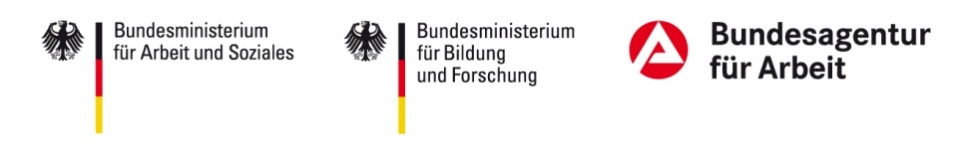 _____________________________		__________________________Ort und Datum		Unterschrift
Ich willige mit meiner Unterschrift in die Verarbeitung meiner mit dem Anmeldeformular übermittelten personenbezoge-nen Daten durch FRESKO e.V. ein. Die Daten werden ausschließlich bei FRESKO e.V. im Projekt IQ Servicestelle Berufsbezogenes Deutsch und für den Zweck der Seminarplanung und -einladung sowie Kontaktaufnahme mit den Seminarteilnehmenden (z. B. bei Termin- oder Ortsänderungen) verarbeitet.Anmeldung zum Workshop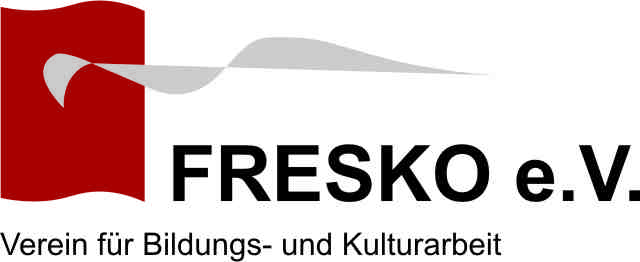 „Integriertes Fach- und Sprachlernen (IFSL)“
am 14.02.2020 in KasselBitte bis zum 27.01.2020 senden an: E-Mail: k.komora@fresko.orgPost: FRESKO e.V., Kathrin Komora, Rheinstraße 36, 65185 Wiesbaden